Missouri PTA Council Membership Awards Application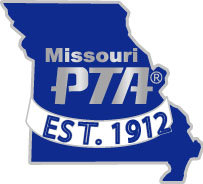 MAIL TO:  Missouri PTA State Office, 2101 Burlington St., Columbia, MO 65202DEADLINE:  Applications must be postmarked by September 1, 2016Please read the application carefully!  It is very important that all requested information be provided so the application may be processed correctly.  If you are unsure of membership totals for a unit that belongs to your council, check with a member of your regional team, the state membership chairman or the state office.  All membership dues must have met the deadline.Please list ALL MEMBER UNITS for your council for the 2015-2016 and 2016-2017 school years.  Be sure to include any units which may have been in only one of the two years.  List membership totals for each member unit for each year in which they belonged to your council.FILL OUT THE FORM ON THE FOLLOWING PAGE!Missouri PTA Council Membership Awards Application Page 2MAIL TO:  Missouri PTA State Office, 2101 Burlington St., Columbia, MO 65202DEADLINE:  Applications must be postmarked by September 1, 2016Attach an additional page if necessary.  Be sure to include all member units each year.  Do NOT include late or delinquent dues in either year’s total.I certify that all units listed were dues paying members of this council for the 2015-2016 and/or 2016-2017 school year, and all member units for each year have been included in this list.Remember!! Check each award for which the council is applying and include a list of all units.Council NameCouncil NamePTA RegionPTA RegionPTA RegionPresidentPhonePhonePhoneComplete AddressComplete AddressComplete AddressE-MailE-MailE-MailMembership ChairmanMembership ChairmanMembership ChairmanMembership ChairmanPhonePhonePhoneComplete AddressComplete AddressComplete AddressE-MailE-MailE-MailUnit in good standingBylaws approval dateUnit Annual Financial Review submitted by December 1st. Fiscal Year-End Report submitted by December 1st. Copy of required IRS tax form submitted by December 1st.Officers form submitted to state office by March 31st. Council Service fee submitted by December 1st. Missouri PTA Council Membership AwardsPlease check all that you are applying for.Missouri PTA Council Membership AwardsPlease check all that you are applying for.OAK LEAF CERTIFICATE – Councils may earn this award by achieving a 2% or more increase in combined total memberships for all member units over the previous year’s total. Certificates will be mailed to the unit at the school’s address after the Missouri PTA Annual convention.EXCLUSIVE 100 AWARD – Councils may earn this award by achieving an increase of 100 or more members over the previous year in the combined total membership of all units belonging to the council.  Certificates will be mailed to the unit at the school’s address after the Missouri PTA Annual convention.COUNCIL GOLDEN GAVEL AWARD – The Missouri PTA council having the highest percentage of total membership increase over the previous year’s total membership is presented this award.  The winning council will be notified by email and mail.  Presentation will be made at the Missouri PTA Annual Convention.UNIT NAMES2015-2016MEMBERSHIPTOTAL2016-2017MEMBERSHIPTOTALTOTAL MEMBERSHIPSCouncil TreasurerDateMembership ChairmanMembership ChairmanDate